ENTER QUESTION NUMBER BELOWDo not type in this shaded box DO NOT WRITE 
IN THIS MARGIN123456a6b7a7b89a9b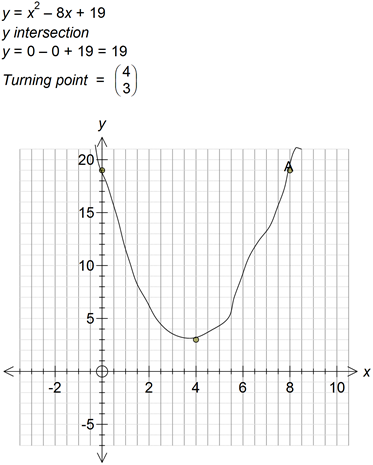 10a3f + 4r = £18510b2f + 3r = £13010c1112aX = r - 512bFor Marker’s UseFor Marker’s UseFor Marker’s UseQuestion NoMarks/GradesMarks/Grades